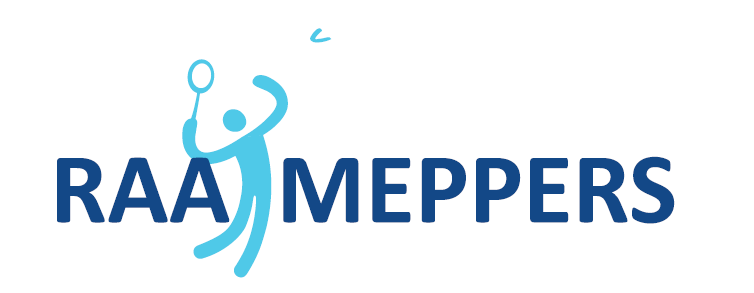 Raaymeppers badmintontoernooi 2020Zondag 19 januari 2020Van 9.30 uur tot 14.00 uur in de Raayhal in OverloonTeamsRaaymeppers badmintontoernooi is een mix toernooi. Een team bestaat uit twee spelers, te weten een dame en een heer. Een team mag bestaan uit badmintonspelers die lid zijn van een club, maar ook uit recreantspelers zoals vrienden en familie. Jeugdspelers vanaf 16 jaar. Voor een team bestaande uit spelers afkomstig van uit een badmintoncompetitie, geldt dat zij geen hoger speelniveau dan Poule C / X- Y klasse mogen hebben. Het is mogelijk om met meerdere teams in te schrijven. Wie het eerst komt wie het eerst maalt; dus schrijf snel in.InschrijvenInschrijven kan tot uiterlijk zondag 05 januari 2020. Dit kan rechtstreeks via de website www.raaymeppers.nl. Het inschrijfgeld is €7,50 per persoon, graag contant te betalen op de wedstrijddag zelf.AanvangDe wedstrijden starten om 9.30 uur. Graag uiterlijk 15 minuten vóór aanvang van de wedstrijden aanwezig zijn én melden bij de wedstrijdleiding in de kantine. Toernooiverloop De wedstrijden worden gespeeld in 2 sets met een maximaal tijdsduur van 20 minuten. Dit is afhankelijk van het aantal teams dat inschrijft, bij een groot aantal inschrijvingen kan dit worden aangepast.Info en vragenMeer informatie over het toernooi vind je op de site www.raaymeppers.nl. Mochten er nog vragen zijn, dan kun je deze per e-mail stellen info@raaymeppers.nlWe zien jullie graag op zondag 19 januari 2020.De toernooiorganisatie,Badmintonvereniging ‘De Raaymeppers’